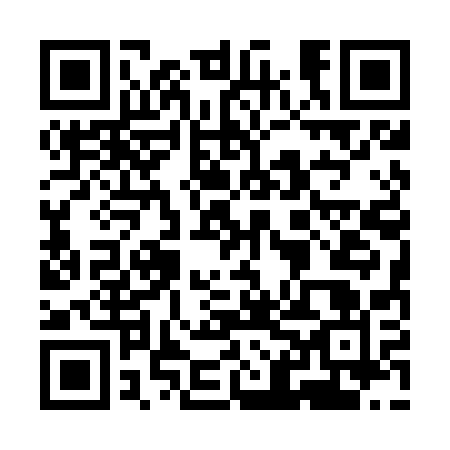 Ramadan times for Mierzaczka, PolandMon 11 Mar 2024 - Wed 10 Apr 2024High Latitude Method: Angle Based RulePrayer Calculation Method: Muslim World LeagueAsar Calculation Method: HanafiPrayer times provided by https://www.salahtimes.comDateDayFajrSuhurSunriseDhuhrAsrIftarMaghribIsha11Mon4:034:035:5611:433:365:325:327:1712Tue4:014:015:5411:433:375:335:337:1913Wed3:583:585:5111:433:395:355:357:2114Thu3:563:565:4911:423:405:375:377:2315Fri3:533:535:4711:423:415:395:397:2516Sat3:513:515:4411:423:435:405:407:2717Sun3:483:485:4211:423:445:425:427:2918Mon3:463:465:4011:413:465:445:447:3119Tue3:433:435:3811:413:475:455:457:3320Wed3:413:415:3511:413:485:475:477:3521Thu3:383:385:3311:403:505:495:497:3722Fri3:353:355:3111:403:515:515:517:3923Sat3:333:335:2811:403:525:525:527:4124Sun3:303:305:2611:393:545:545:547:4325Mon3:273:275:2411:393:555:565:567:4526Tue3:253:255:2111:393:565:575:577:4727Wed3:223:225:1911:393:585:595:597:4928Thu3:193:195:1711:383:596:016:017:5129Fri3:163:165:1411:384:006:026:027:5430Sat3:133:135:1211:384:016:046:047:5631Sun4:114:116:1012:375:037:067:068:581Mon4:084:086:0812:375:047:087:089:002Tue4:054:056:0512:375:057:097:099:023Wed4:024:026:0312:365:067:117:119:054Thu3:593:596:0112:365:087:137:139:075Fri3:563:565:5812:365:097:147:149:096Sat3:533:535:5612:365:107:167:169:117Sun3:503:505:5412:355:117:187:189:148Mon3:473:475:5212:355:137:197:199:169Tue3:443:445:4912:355:147:217:219:1910Wed3:413:415:4712:355:157:237:239:21